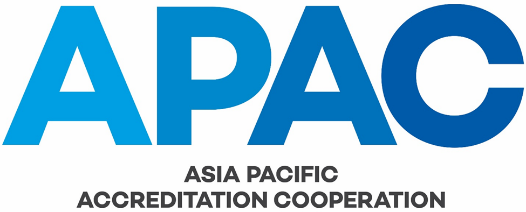 Document and Records ControlIssue No.		1Issue Date		1 January 2019Application Date	1 January 2019AUTHORSHIPThis document was produced by the APAC Executive Committee.COPYRIGHTCopyright in this document belongs to APAC. No part may be reproduced for commercial exploitation without the prior written consent of APAC.FURTHER INFORMATIONFor further information about APAC or this document, please contact the APAC Secretariat.  Contact details can be found at www.apac-accreditation.org.CONTENTS1.	PURPOSE	42.	SCOPE	43.	RESPONSIBILITIES	44.	DOCUMENT NUMBERING SYSTEM	55.	Procedure for the Development and Adoption of APAC Documents	66.	Revisions to Existing APAC Documents	77.	Procedure for Withdrawal of Existing APAC Documents	78.	Register of Controlled Documents	89.	OWNERSHIP	810.	RETENTION PERIODS	811.	DISPOSAL OF DOCUMENTS	812.	SECRETARIAT FILING SYSTEM	812.1	File Access	912.2	Maintenance of Files	912.3	Archiving APAC Files	912.4	Back-Up and Retrieval of Electronic Documents and Files	1013.	LIST OF DOCUMENTS AND RECORDS MAINTAINED BY THE APAC SECRETARIAT	1014.	AMENDMENT TABLE	10APPENDIX 1 - RETENTION PERIODS FOR DOCUMENTS AND RECORDS	11PURPOSEThe purpose of this procedure is to define the general requirements and procedures for APAC document and records control including publication of new documents, the revision or withdrawal of existing documents, and the management, maintenance, storage and deletion of documents, records, reports, correspondence and files.  All APAC documents and records are stored in electronic format.SCOPEThis procedure applies to all persons involved in the management of all APAC controlled documents including but not limited to manuals, policies (including Codes), procedures and forms.Lists or directories of members, signatories or other organisations may be up-dated by the APAC groups owning that document without the need to follow these procedures.RESPONSIBILITIESThe APAC Secretariat is responsible for implementing document control according to the minimum requirements of this procedure.The master copy of all APAC documents shall be held and controlled by the APAC Secretariat.  The responsibility for the authorship of APAC documents is detailed in APAC MS-000. It is the responsibility of the Chair of the APAC Committee specified or the APAC Quality Manager in the case of the Management System Manual, to ensure that the procedures for developing, reviewing and withdrawing documents are followed irrespective of how, in practice, documents are drafted or revised. For example, it may be more practical to establish a drafting group and appoint a convenor to prepare drafts, review comments, etc within a Committee.  It however remains the responsibility of the Chair of the APAC Committee or the APAC Quality Manager as appropriate to maintain oversight of the preparation and revision of documents and to be the point of contact with the APAC Secretariat.The responsibility for approving documents shall be decided on a case-by-case basis by the Executive Committee, noting that the APAC Constitution requires the General Assembly to approve documents that involve major policies and procedures affecting strategy and/or the direction of APAC.The APAC Secretariat is responsible for the maintenance and retention of all documents, records, reports, correspondence and files, and for their archiving.  The APAC Secretariat is responsible for publication of the approved document.  As part of the process, the APAC Secretariat shall ensure that the format of the manual or document complies with APAC MS-002 APAC Style Manual.DOCUMENT NUMBERING SYSTEMThe numbering of APAC documents shall be determined by the Committee or individual responsible for maintenance of the individual document in accordance with the following alphanumeric numbering system:  GovernanceGOV-xxx Governance documents, processes and proceduresFGOV-xxx Forms related to governanceManagement SystemMS-xxx Management system documents, processes and proceduresFMS-xxx Forms related to the management systemMutual Recognition Arrangement (MRA)MRA-xxx MRA related documents, processes and proceduresFMRA-xxx Forms related to the MRAFinanceFIN-xxx Financial management and fee related documents, processes and proceduresFFIN-xxx Forms related to project proposals and financial managementPersonnelPER-xxx Personnel documents, processes and proceduresFPER-xxx Forms related to personnelCapacity BuildingCBC-xxx Capacity building related documents, processes and proceduresCommunications and PromotionCOM-xxx Communications and promotion related documents, processes and proceduresTechnicalTECx-xxx Technical related documents, processes and procedures (TEC1 = Laboratories and inspection, TEC2 = Proficiency Testing, TEC3 = Reference Materials, TEC4 = Certification, TEC5 = Validation and Verification)FTECx-xxx Forms related to technical committeesProcedure for the Development and Adoption of APAC DocumentsProposals for a new APAC controlled document may be initiated by any APAC member via the Chair of the relevant committee. The Committee shall review the initiative against current objectives for priority, coordination and assignment.  The Committee Chair shall allocate the work of preparing the draft as appropriate.Within the Committee, the first draft shall be submitted to the Committee Chair, who shall circulate it to all members of the Committee for comment.  The Chair may, if appropriate, circulate the draft to a wider group, or all members of APAC.All comment received shall be reviewed for appropriate action.A second draft shall be prepared if required.  All changes shall be clearly tracked in the revised document and each issue should be clearly marked with a Draft No. in the top left-hand corner of the document header.A short report should accompany the new draft, listing comments received and the rationale for their inclusion or exclusion in the revised document.The second draft shall be circulated to all members of the committee and others as appropriate, together with the short report, inviting comment.Further drafts may be prepared as necessary and circulated in accordance with the above-mentioned process.   A final draft shall be approved by the Committee.Upon approval, the Committee Chair shall forward the final draft document, together with a short report summarising the document’s development/amendment to the APAC Secretariat for distribution to the Executive Committee who shall decide whether to approve the document or that it needs approval by the General Assembly.For documents requiring General Assembly approval, the APAC Secretariat shall distribute the document to APAC Members and Affiliates for a 30-day comment period.  The draft shall be in the format described in APAC MS-002.  It is important to ensure that where a new policy or procedure references an associated form(s), that these are also drafted and forwarded to the APAC Secretariat.The APAC Secretariat shall either send out the draft document by email as a PDF file, together with the APAC document comments template (APAC FMS-004), or (if available) utilise the facility within the APAC website for collecting comments.  Comments received by the APAC Secretariat after the due date may be considered at the discretion of the convenor or the author.The APAC Secretariat shall edit the comments into a consolidated table and forward to the relevant author to record responses to the comments received.After reviewing the comments, the final draft document shall be prepared and forwarded, with the record of comments and responses, to the APAC Secretariat. The APAC Secretariat will distribute the final document to APAC Members for 30-day ballot either using the ballot process on the APAC website or by hard copy.  On completion of the approval process (either by the Executive Committee or General Assembly), the APAC Secretariat shall enter the issue date in the footer of the document, convert the documents to a PDF file or editable format where needed and post it on the website.  The APAC Secretariat shall also send an email to all APAC Members and Affiliates advising that the document has been published on the website.  This procedure will be adapted appropriately if the draft document is reviewed or approved for issue during an APAC General Assembly meeting. Revisions to Existing APAC DocumentsThe author shall make the proposed revisions to the current issue of the document in ‘track change’ and send it to the APAC Secretariat.  The process described above in Section 5 shall then be followed.  All revisions shall have all changes clearly tracked in the copy sent for ballot.The APAC Executive Committee may approve revisions to existing APAC documents without adhering to the procedures described in section 5, in the following circumstances:The changes are editorial or administrative in nature; orThe changes are necessary to implement mandatory IAF or ILAC requirements; orThe changes are of a minor nature and do not alter APAC policy, membership requirements and obligations or APAC MRA requirements.When a document is revised the entire document is to be re-issued.  The same document number shall be retained, but a new issue number and a new issue date shall be shown on the revised document. The effective date or implementation date, if needed, shall also be given in the document.The APAC Secretariat shall archive a copy of the superseded issue of the up-dated document.Procedure for Withdrawal of Existing APAC DocumentsWhen the need to withdraw an APAC document is identified, the author responsible shall provide a brief written justification for withdrawal (for the APAC Executive Committee, or the APAC General Assembly for documents relating to strategy or policy), and forward this to the APAC Secretariat.For documents requiring APAC General Assembly approval, the APAC Secretariat shall send out a copy of this justification and a copy of the current version of the document to APAC Members for 30-day ballot. APAC documents may be withdrawn by resolutions at meetings of the APAC General Assembly.On completion of the ballot period in which the APAC General Assembly agrees to withdraw the document or following a decision by the APAC Executive Committee, the APAC Secretariat shall remove the document from the website and send an email to all APAC members, advising that the document has been withdrawn. The APAC Secretariat shall archive a copy of the withdrawn document.Register of Controlled DocumentsThe APAC Secretariat shall maintain a register of controlled documents that details the issue status and date of issue (and effective/implementation date if applicable) of all APAC documents (APAC FMS-002). OWNERSHIPAPAC is the owner of all documents, records, reports, correspondence and related documentary information arising from its activities.  The current issues of documents and forms required by APAC Members, Committees and MRA evaluators shall also be published on the APAC website.RETENTION PERIODSThe retention period for all documents, records, reports, correspondence, etc shall be as listed in Appendix 1.  DISPOSAL OF DOCUMENTSAPAC records shall be deleted from the APAC electronic filing system and APAC website as necessary.  A record of documents disposed by the APAC Secretariat shall be kept using form APAC FMS-008.The APAC Secretariat shall keep a copy of each superseded document to provide a historical record of revisions and amendments as per the Retention Periods specified above.  These documents shall be made available on request.  SECRETARIAT FILING SYSTEMThe APAC electronic filing system is maintained by the APAC Secretariat. Sub folders may be created by the APAC Secretariat as required.  Folders are identified with a file number and brief description.All correspondence and files are saved in the APAC electronic filing system.  File AccessThe APAC Secretariat and APAC Quality Manager have access to all folders and files. All persons having access to MRA records shall sign the Confidentiality Declaration (APAC FGOV-007) prior to access being granted.Other individuals (such as IAF or ILAC evaluators) requesting access to records or other information shall also sign the Confidentiality Declaration (APAC FGOV-007) prior to access being granted.Maintenance of Files All incoming correspondence and documents received, including emails, will be identified with the date received and appropriate file name. The correspondence and documents shall be scanned and filed as soon as possible after receipt.  Critical documents and correspondence shall be recorded in the Mail Register on receipt or at time of sending.  The following critical documents and correspondence shall be registered:Pre-evaluation and evaluation reports, including responses and evaluation team recommendationsComplaints  AppealsOfficial correspondence Audited financial statementsAudit reports Complaints received by the APAC Executive Committee shall also be recorded in the Complaints Register (APAC FMS-006).Appeals received by the APAC Executive Committee shall also be recorded in the Appeals Register (APAC FMS-009).Receipt of the following evaluation documents will be recorded in the MRA Evaluation Control Record (APAC FMRA-005)Final Evaluation ReportLetter of Recommendation by the evaluation teamSupporting Information of the evaluation and findingsList of CABs witnessed by the evaluation teamEvaluator & Technical Expert Performance LogsArchiving APAC Files The APAC Secretariat shall regularly review files for the need to close and archive (electronic).  Closed electronic files shall be archived in the APAC electronic filing system.Back-Up and Retrieval of Electronic Documents and FilesAll electronic documents and files shall be backed-up on a weekly basis with the back-up stored in a separate location, physically removed from where the parent data is stored.The APAC Secretariat can use the search and retrieve function for electronically archived files. The APAC Secretariat shall ensure archived files are backed-up to any new computer operating system when the computer operating system is changed or upgraded. The APAC electronic filing system has a Cloud Disaster Recovery solution that provides for the recovery of stored data with a maximum of two hours lost data.LIST OF DOCUMENTS AND RECORDS MAINTAINED BY THE APAC SECRETARIATThe APAC Secretariat shall prepare, and keep up-to-date a list of all APAC documents that are covered by this procedure.  This list shall identify the Document Number, Document Name, Issue Number, Issue Date and Application Date.  That list shall be copied to the APAC Website.AMENDMENT TABLEThis table provides a summary of the changes to the document with this issue.APPENDIX 1 - RETENTION PERIODS FOR DOCUMENTS AND RECORDSSection(s)Amendment(s)AllNew issue on establishment of APAC.  Document based upon: APLAC MS 001 Document Control Issue No. 2, PAC-EXEC-003 PAC Document Control Procedure (Issue 3.0), PAC-EXEC-015 PAC Records Management Procedure (Issue 2), and APLAC SEC 100 File Maintenance and Record Keeping.EndDocument, etcRetention PeriodList of APAC controlled documentsCurrentAPAC documentsPermanentApplications for membershipPermanent on Member’s fileApplication to join APAC MRAPermanent on Member’s fileEvaluation reports and supporting informationPermanent Membership list (GA and MRA Council)PermanentAPAC MRA Signatories listPermanentCommittee Membership lists10 yearsMail RegisterPermanentComplaints Register5 years after resolution of complaintAppeals Register5 years after resolution of appealRecords related to complaintsPermanentInternal audits10 yearsManagement review10 yearsEvaluation schedulePermanentEvaluation competenciesPermanentEvaluator biographiesFor 4 years after person ceases to be an evaluatorEvaluator performance logFor 4 years after person ceases to be an evaluatorEvaluation feedback formPermanentGA Agenda papersPermanentGA MinutesPermanentExecutive Committee Agenda papersPermanentExecutive Committee MinutesPermanentMRA Council Agenda papersPermanentMRA Council MinutesPermanentCommittee MinutesPermanentAPAC PT program reportsPermanentNotification of changes to documentsPermanentExecutive Committee correspondence, general5 yearsGA correspondence, general5 yearsMRA Council correspondence, general5 yearsCommittee correspondence5 yearsDocuments related to establishment of APACPermanentDocuments related to incorporation of APACPermanentAPAC budget and accounts10 yearsContracts10 yearsGeneral correspondence with members5 yearsOther correspondence (IAF, ILAC, regions, etc)5 yearsEvaluation of APACPermanent